Пояснительная запискаХарактеристика объединенияСудомоделизм – это спортивно-технический вид спорта, направленный на получение знаний о судах и кораблях. Судомодельный спорт является одним из наиболее востребованных технических видов спорта у нас в стране.  Развитие судомоделизма – один из факторов, способствующих политехнизации обучения и овладению техническими знаниями. Суть судомодельного спорта заключается в создании моделей судов и кораблей для проведения их стендовой оценки и ходовых испытаний. Программа может быть реализована как в очной форме, так и с использованием электронной формы обучения и дистанционных образовательных технологий.Новизна программыИспользование в обучении 3D-технологий, 3D-принтеров, современных бесколлекторных двигателей, новых видов источников питания (тип li-fe, li-po, li-ion), обладающих высокой токоотдачейАктуальность программыЗаключается в удовлетворении растущего интереса учащихся к развитию речного и морского транспорта и судомоделированию в условиях широкого внедрения новых технологий при проектировании и строительстве судов и кораблей.Педагогическая целесообразность программы в том, что, занимаясь судомоделизмом, юные конструкторы получают много полезных сведений и навыков. Они знакомятся с типами судов и кораблей морского и речного флота, изучают устройство кораблей и судов.Судомоделизм ориентирует учащихся на выбор дальнейшей профессии.     	 В данной программе, созданной для эффективной работы объединения, определены цели и задачи, теоретические сведения и практические занятия, образовательно-воспитательная работа и обеспечение, необходимое для реализации программы.В программу 2-го года обучения входит: конструирование простейших судомоделей.Особенности учебного года– Участие в массовых мероприятиях, посвященных дню основания Черноморского Флота России.ЦелиНастоящая программа ставит следующую цель:  - организация процесса обучения путем создания условий для свободного самовыражения, саморазвития, самоопределения, учащихся через формирование и развитие их познавательного интереса к судомоделированию и воспитание социально-адаптированной личности.ЗадачиЛичностное развитие учащегося1. Способность определять ценности и смыслы обучения: - личностное, профессиональное, жизненное самоопределение; - положительное отношение к учебной деятельности;- ориентация на понимание причин успеха в учебной деятельности, в том числе на самоанализ и самоконтроль результата;- учебно-познавательный интерес к учебному материалу;2. Смыслообразование - установление учащимися связи между целью учебной деятельности и ее мотивом, другими словами, между результатом учения и тем, что побуждает деятельность, ради чего она осуществляется. Учащийся должен задаваться вопросом о том, «какое значение, смысл имеет для меня учение», и уметь находить ответ на него;3.Способность к нравственно-этической ориентации:- знание основных моральных норм поведения;- формирование этических чувств: сочувствия, стыда, вины, как регулятора морального поведения;- осознание своей гражданской идентичности;- понимание чувств одноклассников, педагогов, других людей и сопереживание им;- развитие чувства прекрасного и эстетических чувств на основе учебного материала;- умение соотносить поступки и события с принятыми этическими принципами, знание моральных норм и умение выделить нравственный аспект поведения;- способность ориентироваться в социальных ролях и межличностных отношениях. На метапредметном уровнеРазвитие регулятивных универсальных учебных действий- способность организовать учебную деятельность: целеполагание; планирование; прогнозирование; контроль; коррекция; оценка;- способность к целеполаганию - как постановка учебной задачи на основе соотнесения того, что уже известно и усвоено учащимся, и того, что еще неизвестно;- способность к планированию - определение последовательности промежуточных целей с учетом конечного результата; составление плана и последовательности действий;- способность к прогнозированию – предвосхищение результата и уровня усвоения; его временных характеристик;- способность к контролю в форме сличения способа действия и его результата с заданным эталоном с целью обнаружения отклонений от него;- способность к коррекции – внесение необходимых дополнений и корректив в план и способ действия в случае расхождения ожидаемого результата действия и его реального продукта;- способность к оценке – выделение и осознание учащимся того, что уже усвоено и что еще подлежит усвоению, оценивание качества и уровня усвоения;- способность к саморегуляции: мобилизация сил и энергии; способность к волевому усилию – выбору в ситуации мотивационного конфликта и к преодолению препятствий.Развитие познавательных универсальных учебных действий.Общеучебные универсальные действия: - способность самостоятельно выделить и сформулировать познавательные цели;- способность к поиску и выделение необходимой информации; применение методов информационного поиска, в том числе с помощью компьютерных средств;- способность к структурированию знаний;- способность к осознанному и произвольному построению речевого высказывания в устной и письменной форме;- способность выбора наиболее эффективных способов решения задач в зависимости от конкретных условий;- способность к рефлексии способов и условий действия: контроль и оценка процесса и результатов деятельности;- способность понимания и адекватная оценка языка средств информации;- способность постановки и формулирования проблемы, самостоятельное создание алгоритмов деятельности при решении проблем творческого и поискового характера.- способность к знаково-символическим действиям: моделированию; преобразованию модели с целью выявления общих законов, определяющих данную предметную область.Логические универсальные действия:- способность к анализу, синтезу, сравнению, классификации объектов по выделенным признакам;- способность к подведению подпонятий, выведению следствий;- способность установления причинно-следственных связей;- способность построения логической цепи рассуждений;- способность доказывать и находить доказательство;- способность выдвижения гипотез и их обоснование;- способность к постановке и решению проблемы: формулирование проблемы,- самостоятельное создание способов решения проблем творческого и поискового характера. Развитие коммуникативных универсальных учебных действий- способность к учебному сотрудничеству с педагогом и сверстниками; - определение цели, функций участников, способов взаимодействия; - способность к умению ставить вопросы (инициативное сотрудничество в поиске и сборе информации); - способность разрешать конфликты (выявление, идентификация проблемы, поиск и оценка альтернативных способов разрешения конфликта, принятие решения и его реализация); - способность управления поведением партнера (контроль, коррекция, оценка действий партнера); - умение с достаточной полнотой и точностью выражать свои мысли в соответствии с задачами и условиями коммуникации.Ожидаемые результаты освоения программы учащимися- развитие и реализация потенциальных творческих способностей, учащихся;- укрепление их позитивного самовосприятия и самовыражения в процессе обучения в объединении «Судомоделирование»;- воспитание чувства коллективизма и ответственности за конечный результат деятельности;- формирование таких качеств личности, как старательность, интерес к процессу деятельности и результатам труда, настойчивость в преодолении трудностей, проявление инициативы и творческого отношения к делу;- углубление базовых знаний по школьным курсам черчения, математики, физики, химии, информатики;- усвоение и применение на практике блока технических понятий и знаний;- умение самостоятельно и творчески решать проблемные задачи;- способность определять причины возникающих трудностей, находить пути их устранения;- участие в соревнованиях по судомоделизму муниципальных, областных, всероссийских,- участие в муниципальных, областных и всероссийских выставках;- сформированность значимых качеств личности: трудолюбия, аккуратности, порядочности, ответственности     1.6. Формы и методы контроля, система оценок- педагогическое наблюдение;- педагогический анализ результатов:тестирование, анкетирование;опрос, выполнение учащимися диагностических заданий;участие в конкурсах, выставках, соревнованиях;защита проектов;решение задач поискового характера;активность учащихся на занятиях и т.д.МониторингДля отслеживания результативности используется:	Формы подведения итогов реализации программы:- участие в городских, областных, всероссийских выставках, соревнованиях;-   участие в конкурсах, конференциях, защите творческих работ.Календарно-тематический планна период 01.09.2022 - 31.05.2023рабочая программа рассчитана на 36 недель, 144 часовМетодическое обеспечение образовательного процессаРазработка конспекта учебных занятий, открытых уроков, методических пособий, рекомендаций, применяемых учебных пособий, дидактического материала, систематизация материалов.Разработка конспекта теоретического материала.Разработка практических занятий.Здоровьесберегающие технологииЗдоровьесберегающие образовательные технологии — это система, создающую максимально возможные условия для сохранения, укрепления и развития духовного, эмоционального, интеллектуального, личностного и физического здоровья всех субъектов образования: учащихся, педагогов и др. (О.В. Петров). Поэтому один из приоритетов на современном этапе в образовании, ориентирован на решение задач по формированию, сохранению и укреплению здоровья.    	Вследствие вышеизложенного при реализации данной программы важной её составляющей будет организация учебно-воспитательного процесса с применением здоровьесберегающих технологий, а именно:Повышение профессионального уровняУчастие в семинарах, конференциях, конкурсах, фестивалях, мастер-классах различного уровня.Воспитательная работа и массовые мероприятияВзаимодействие педагога с родителямиПланируемые результаты деятельности педагога- подготовка плавающих моделей для участия в соревнованиях;- участие в соревнованиях городского и областного уровней. Список литературыСПИСОК ЛИТЕРАТУРЫ ДЛЯ ДЕТЕЙ И РОДИТЕЛЕЙЗаворотов В.А. «От идеи до модели». М., 1982.Периодические издания: «Моделист – конструктор», «Техника молодежи», «Юный техник», «Катера и яхты», «Дети, техника и творчество», «Модель бау хойте».Михайлов М., Соколов О. «От дракара до крейсера». М., 1975.Под ред. Колотникова В.В. «Техническое моделирование и конструирование». М., 1983.Твайнэйм Э. «Стартовать, чтобы побеждать». М., 1979.Ильин О.А. «Стратегия и тактика парусных гонок». М., 1998.Крючков Ю.С., Лапин В.И. «Парусные катамараны». Л., 1967.Мархай Ч. «Теория плавания под парусами». М., 1963.Бонд Б. «Справочник яхтсмена». Л., 1989.Рейнке К., Лютьен Л. «Постройка яхт». Л., 1982.СПИСОК ЛИТЕРАТУРЫ ДЛЯ ПЕДАГОГОВ ДОПОЛНИТЕЛЬНОГО ОБРАЗОВАНИЯАлексеев В.Е. «Организация технического творчества учащихся». М., 1984.Андреева Н.П. «Развитие технического творчества младших школьников». М., 1990.Бабкин И.А., Лясников В.В. «Организация и проведение соревнований судомоделистов». М., 1981.Багрянцев Б.И. «Учись морскому делу». М., 1975.Бонд Б. «Справочник яхтсмена». Л., 1989.Волков И.В. «Приобщение школьников к творчеству». М., 1982.Деркач А.А., Исаев А.А. «Творчество тренера». М., 1982.Ильин О.А. «Стратегия и тактика парусных гонок». М., 1998.Крючков Ю.С., Лапин В.И. «Парусные катамараны». Л., 1967.Катцер С. «Флот на ладони». Л., 1980.Курти О. «Постройка моделей судов». Л., 1978.Кислов А.А., Ильин Ю.А. «Виндсерфинг – первые шаги». М., 1985.Мархай Ч. «Теория плавания под парусами». М., 1963.Рейнке К., Лютьен Л. «Постройка яхт». Л., 1982.Твайнэйм Э. «Стартовать, чтобы побеждать». М., 1979.Чумаков А.А. «Школа под парусами». М., 1981.Шапиров Л.С. «Самые быстрые корабли». Л., 1981.Щетанов Б.В. «Судомодельный кружок». М., 1977.ГодобученияЗнаетУмеетКомпетентностиКомпетентностиГодобученияЗнаетУмеетВ личностно-социальном аспектеБазовые или профессиональные2- свойства металла;- свойства красок,технологию их изготовления;- правила проведения соревнований по судомодельному спорту;- самостоятельно подбирать материалы для корпусов моделей и деталей ходовой части;- самостоятельно разрабатывать модели и чертежи моделей;- работать с различными инструментами и приспособлениями; - рассказать об электрическом токе и электродвигателях;- самостоятельно изготовить простейшие контурные судомодели, - участвовать в выставках;- выступать в городских соревнованиях по судомодельному спорту.- способность ориентироваться в жизненных ситуациях;- формирование таких качеств, как: рефлексия, самоанализ и самоконтроль;- способность к взаимодействию со сверстниками, взрослыми, к безопасной жизнедеятельности;- выстраивание своей деятельности в соответствии с правовыми нормами и правилами;- способность творческого решения образовательных задач на основе заданных алгоритмов;- способность проводить исследования;- способность сравнения, сопоставления, классификации, умение выделять главное и второстепенное, обосновывая свой выбор;Педагогический мониторингМониторинг образовательнойдеятельности детейКонтрольные задания и тестыСамооценка учащегосяДиагностика личностного роста и продвиженияВедение дневника личных достиженийАнкетированиеПортфолиоПедагогические отзывыОформление листов индивидуального образовательного маршрутаВедение журнала учета работы объединенияОформление фотоотчетовЗнаковая система оценивания (оптимальный, достаточный и критический уровни)Оформление фотоотчетов№Темы занятийВсего,часТео-рия,часПрактикачасКалендарные сроки1Вводное занятие: знакомство с планом работы кружка. Выбор модели. Техника безопасности.22-1Вводное занятие: знакомство с планом работы кружка. Выбор модели. Техника безопасности.Ознакомление учащихся с правилами поведения в судомодельной лаборатории. Ознакомление с планом и порядком работы объединения, организационные вопросы.22-05.09.222История развития флота22-2История развития флотаРечной и морской гражданский флот. Российский ВМФ. Их значение для экономики и обороны страны.22-06.09.223Судомодельный спорт. Обзор последних достижений. Результаты выступлений муниципального, областного уровня.22-3Судомодельный спорт. Обзор последних достижений. Судомоделизм как технический вид спорта. Результаты выступлений на муниципальном и областном уровнях.22-12.09.224Классификация кораблей и судов (краткий обзор)44-Классификация кораблей и судов (краткий обзор)22-13.09.22Принцип классификации судов. Распределение моделей по группам и классам.22-19.09.225Конструкция корабля66-Конструкция корабля22-20.09.22Главные элементы маломерного судна: корпус, нос судна, корма, борт, ватерлиния, осадка, надводный борт, минимальная высота надводного борта.22-26.09.22Главные размерения судна22-27.09.226Двигатели и движители для моделей. Источники питания.44-Двигатели и движители для моделей.22-03.10.22Источники питания.22-04.10.227Методы и способы изготовления моделей1010-Методы и способы изготовления моделей22-10.10.22Способы изготовления корпуса модели судна.22-11.10.22Основные сочетания и главные теоретические размерения судна.22-17.10.22Конструкция корпуса.22-18.10.22Основные конструктивные элементы судна. 22-24.10.228Изготовление модели военного корабля из дерева с резиномотором.40-408Разбор чертежа модели перевод шпангоутов.2-225.10.228Выпиливание шпангоутов и киля модели.2-231.10.228Изготовление стрингеров, сборка шпангоутного набора.2-201.11.228Изготовление носовой бобышки.2-207.11.228Изготовление брусков для заполнения корпуса.2-208.11.228Заполнение корпуса брусками.2-214.11.228Обработка корпуса модели.2-215.11.228Изготовление обшивки корпуса.2-221.11.228Изготовление палубы.2-222.11.228Обработка палубы и вырез кокпита.2-228.11.228Установка палубы на модель.2-229.11.228Изготовление кронштейнов для резинового двигателя.2-205.12.228Изготовление гребного вала и гребного винта.2-206.12.228Сборка винтомоторной группы.2-212.12.228Изготовление резинового двигателя и ходовой рубки.2-213.12.228Изготовление крыши и капота ходовой рубки.2-219.12.228Сборка ходовой рубки.2-220.12.228Покраска модели в соответствии с существующими традициями.2-226.12.228Изготовление кнехт и установка их на модель.2-227.12.228Опробование модели на воде.2-209.01.239Изготовление гражданского судна из дерева с резиномотором.40-409Разбор чертежа модели перевод шпангоутов.2-210.01.239Выпиливание шпангоутов и киля модели.2-216.01.239Изготовление стрингеров, сборка шпангоутного набора.2-217.01.239Изготовление носовой бобышки.2-223.01.239Изготовление брусков для заполнения корпуса.2-224.01.239Заполнение корпуса брусками.2-230.01.239Обработка корпуса модели.2-231.01.239Изготовление обшивки корпуса.2-206.02.239Изготовление палубы.2-207.02.239Обработка палубы и вырез кокпита.2-213.02.239Установка палубы на модель.2-214.02.239Изготовление кронштейнов для резинового двигателя.2-220.02.239Изготовление гребного вала и гребного винта.2-221.02.239Сборка винтомоторной группы.2-227.02.239Изготовление резинового двигателя и ходовой рубки.2-228.02.239Изготовление крыши и капота ходовой рубки.2-206.03.239Сборка ходовой рубки.2-207.03.239Покраска модели в соответствии с существующими традициями.2-213.03.239Изготовление кнехт и установка их на модель.2-214.03.239Опробование модели на воде.2-220.03.2310Регулировка и тренировочные запуски моделей.10-1010Регулировка и тренировочные запуски моделей.2-221.03.2310Центровка модели.2-227.03.2310Регулировка ходовой части модели.2-228.03.2310Совершенствование технических приемов запусков моделей и управление ими.4-403.04.2304.04.2311Проведение соревнований12-1211Подготовка и оформление места проведения соревнований и необходимой документации.4-410.04.2311.04.2311Решение организационных вопросов.4-417.04.2318.04.2311Подготовка и участие в соревнованиях4-424.04.2325.04.2312Общефизическая подготовка10-1012Общеразвивающие упражнения без предметов и с предметами.2-202.05.23Подвижные игры и эстафеты.2-208.05.23Легкоатлетические упражнения.2-215.05.23Спортивные игры: футбол, волейбол, баскетбол, теннис.4-416.05.2322.05.2313Заключительное занятие22-13Заключительное занятие22-23.05.23Итого:14432112Резервные занятия29.05.2330.05.23контроль температуры и свежести воздуха, освещения кабинета;чередование видов учебной деятельности;чередование видов преподавания: словесный, наглядный, самостоятельная работа, аудиовизуальный, практическая работа, самостоятельная работа;умение педагога дополнительного образования использовать ТСО как средство для дискуссии, беседы, обсуждения;контроль за правильной посадкой учащегося;физкультминутки, динамические паузы, дыхательная гимнастика, гимнастика для глаз, массаж активных точек;применение внешней мотивации: оценка, похвала, поддержка, соревновательный момент. применение педагогики сотрудничества на занятиях.№ п/пНазвание мероприятияСрокиМесто проведения1.День знанийсентябрьЦТТ № 12.День открытых дверейсентябрьЦТТ № 13.Городские соревнования по судомодельному спортуоктябрьГК «Новочеркасск»4.День материноябрьЦТТ № 15.Новый годдекабрьЦТТ № 16.День защитника ОтечествафевральЦТТ № 17.8 мартамартЦТТ № 18.Городской праздник «Он сказал: «Поехали!», посвященный международному Дню космонавтикиапрельОКТБ «Орбита»9.Тематическое мероприятие, посвящённое «Дню победы» майЦТТ № 1№ п/пФормы взаимодействияТемаСроки1Родительское собраниеПлан работы объединения на 2022-2023 учебный годсентябрь2Родительское собраниеПодведение итогов работы объединения за учебный годмай3Анкетирование родителейУдовлетворенность деятельностьюЦТТ № 1апрель4Индивидуальные и групповые консультацииПовышение психолого-педагогической компетентности родителейпо мере обращения5ДругоеМотивация родителей к оказанию материальной помощи объединениюдля участия в соревнованиях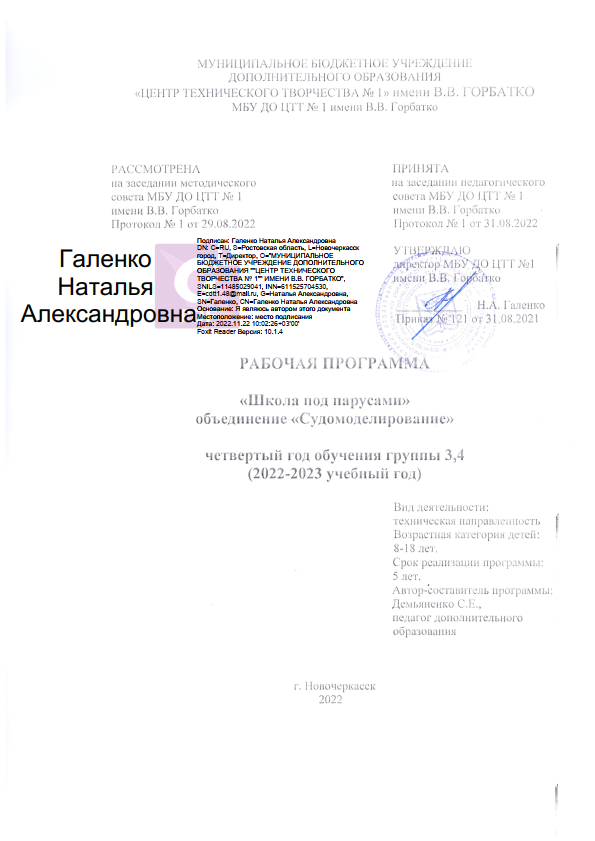 